AKC STAR Puppy BeginnerThis class is for puppies that have had no prior training. Puppies should be three to six months old as of the starting date of the session. If you are not sure if this class is right for you, please contact the Training Director or Beginner/Puppy Registrar.Puppy Beginner uses age-appropriate methods to teach fundamental skills that any well-behaved dog should know. The class teaches good manners – essential for puppies – and includes basic obedience training. We also teach some fun activities for you and your dog to do together. If you and your puppy successfully complete this course, you will qualify for the American Kennel Club's STAR Puppy certificate (details at http://www.akc.org/starpuppy).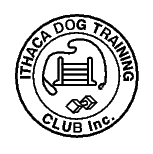 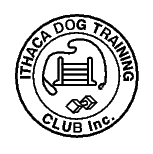 Students must be at least 12 years old to participate in the class. We do not restrict the breed or type of dog you bring to our classes, but please note that we are unable to accept aggressive or reactive dogs. If you are concerned that your dog is aggressive or reactive to people or other dogs, please ask for your vet for a referral to a certified animal behaviorist.Classes meet for an hour, generally on Wednesday or Thursday evening, once a week, at a location given on the web site. A session includes six regular classes plus graduation in the seventh week; an additional "bonding session" may be held on a weekend in the middle of the session. The class fee is $85, unless you are a current member of the Ithaca Dog Training Club. Active IDTC members pay $20; inactive members pay $70. The fee covers the cost of the classes and a collar or head halter. You will need to bring a 6-foot leather or fabric leash (not a chain leash) to the first night of class. If you don’t have an appropriate leash, we will have some leather leashes for sale at the first session. Other training tools will be discussed at the first class.Enrollment is limited -- don't wait ‘till the last minute to sign up! You may expect to receive your class assignment about a week before classes start. If the class is filled when your application is received, you will be contacted about your options.Important note: All dogs at the classes must have current vaccinations records on file. If your dog receives additional vaccinations between when you apply and the first class, please bring send updated information to the registrar before the first class.To register, fill out the application below and mail it with the Pre-course Participant survey (next two pages), the fee (a check payable to Ithaca Dog Training Club is preferred), and a copy of the dog's vaccination records to:Marian Szebenyi, Registrar176 Jackson Hollow Rd.Newfield, NY 14867Please also sign and include the liability waiver (last page), even if you have provided us with one in the past (it may have gone to a different registrar) on file for you. Taking care of this paperwork ahead of time will let us spend class time actually working with you and your dog!AKC STAR Puppy BeginnerClass ApplicationIDTC Pre-Course Participant SurveyHANDLER/TRAINER InformationDOG InformationIDTC LIABILITY RELEASETo be signed by dog's trainer and owner (if different from trainer), and by parent or guardian if trainer is under 18 years of ageI understand that training a dog is not without risk to me or my dog in the form of injury; and in consideration of training my dog, I expressly assume this risk and hereby waive and release the Ithaca Dog Training Club, its employees, officers, members, and agents, and the Club's landlord, from any and all liability of any nature for injury or damage my dog may suffer as a result of training or of any action in connection therewith.I also understand that my attendance at dog training classes is not without risk to me, members of my family or guests who may attend, or my dog, because some of the dogs to which we may be exposed may be difficult to control and may be the cause of injury even when handled with the greatest amount of care. In consideration of training my dog, I expressly assume this risk and hereby waive and release the Ithaca Dog Training Club, its employees, officers, members, and agents, and the Club's landlord, from any and all liability of any nature for injury or damage resulting from the action of any dog.Furthermore, in consideration of training my dog, I agree to indemnify and hold harmless  the Ithaca Dog Training Club, its employees, officers, members, and agents, and the Club's landlord, from any and all claims by me, or by any member of my family, or by any other person accompanying me to these training classes, resulting from the action of any dog, including my own.Trainer:	_______________________   ________________________   __________		        Printed name				Signature			  DateOwner:	_______________________   ________________________   __________(If different from trainer)    Printed name				Signature			  DateParent/Guardian:  ____________________   ________________________   __________(If trainer is under 18)        Printed name				Signature			  DateClass Dog NameNameDog SexAddressBirth DateCity, state, zipSpayed/NeuteredPhoneBreedEmailYour goals or concernsNamePhoneEmailPrior training experience?If yes, describe:If yes, describe:What are your training goals for this dog?What are your training goals for this dog?What might prevent you from training or exercising your dog regularly?What might prevent you from training or exercising your dog regularly?Any specific behavior problems to address?Any specific behavior problems to address?Name:Name:Name:Breed:Birth Date:Birth Date:Birth Date:Length of time owned:Age when acquired:Age when acquired:Age when acquired:How acquired:Prior training?             □ Yes     □ NoPrior training?             □ Yes     □ NoPrior training?             □ Yes     □ NoSpayed/Neutered      □ Yes     □ NoIf yes, describe:If yes, describe:If yes, describe:If yes, describe:Has your dog ever bitten someone?    □ Yes     □ NoHas your dog ever bitten someone?    □ Yes     □ NoHas your dog ever bitten someone?    □ Yes     □ NoHas your dog ever bitten someone?    □ Yes     □ NoIf yes, describe circumstances:If yes, describe circumstances:If yes, describe circumstances:If yes, describe circumstances:My dog is (check all that apply):□ Shy          □ Sensitive         □ Low-energy        □ Hard-headed         □ High-energy    □ Aggressive towards people       □ Aggressive towards animals        □ Other:___________________My dog is (check all that apply):□ Shy          □ Sensitive         □ Low-energy        □ Hard-headed         □ High-energy    □ Aggressive towards people       □ Aggressive towards animals        □ Other:___________________My dog is (check all that apply):□ Shy          □ Sensitive         □ Low-energy        □ Hard-headed         □ High-energy    □ Aggressive towards people       □ Aggressive towards animals        □ Other:___________________My dog is (check all that apply):□ Shy          □ Sensitive         □ Low-energy        □ Hard-headed         □ High-energy    □ Aggressive towards people       □ Aggressive towards animals        □ Other:___________________My dog:My dog:My dog:My dog:Is exposed to young children        □ Yes   □ NoIs exposed to young children        □ Yes   □ NoBehaves well with other dogs        □ Yes   □ NoBehaves well with other dogs        □ Yes   □ NoBehaves well with children           □ Yes   □ NoBehaves well with children           □ Yes   □ NoBehaves well with cats                  □ Yes   □ NoBehaves well with cats                  □ Yes   □ NoBehaves well with strangers         □ Yes   □ NoBehaves well with strangers         □ Yes   □ NoAny other reasons for enrolling in this class?Any other reasons for enrolling in this class?Any other reasons for enrolling in this class?Any other reasons for enrolling in this class?Spends _____% of time with me/family, _____% aloneSpends _____% of time with me/family, _____% aloneSpends _____% of time with me/family, _____% aloneSpends _____% of time with me/family, _____% aloneWhen not with me/family, my dog is:  □ Loose in home      □ Crated/gated in home    □ In cellar/garage     □ Penned/fenced in yard  □ Tethered outside   □ Free to roam   □ Other ____________________________________ When not with me/family, my dog is:  □ Loose in home      □ Crated/gated in home    □ In cellar/garage     □ Penned/fenced in yard  □ Tethered outside   □ Free to roam   □ Other ____________________________________ When not with me/family, my dog is:  □ Loose in home      □ Crated/gated in home    □ In cellar/garage     □ Penned/fenced in yard  □ Tethered outside   □ Free to roam   □ Other ____________________________________ When not with me/family, my dog is:  □ Loose in home      □ Crated/gated in home    □ In cellar/garage     □ Penned/fenced in yard  □ Tethered outside   □ Free to roam   □ Other ____________________________________ My dog's exercise regimen is:My dog's exercise regimen is:My dog's exercise regimen is:My dog's exercise regimen is:Exercise duration:____hours per ______ Do you own a dog crate?     □ Yes     □ No Do you own a dog crate?     □ Yes     □ No Do you own a dog crate?     □ Yes     □ NoPrimary caretaker is: □ Me   □ Someone elseIf someone else, who?If someone else, who?If someone else, who?